SCHOOL BOARD MEMBER RECOGNITION MONTHJANUARY 2020Certificate of AppreciationAwarded toNAMEFor outstanding service and dedicationto the 	Board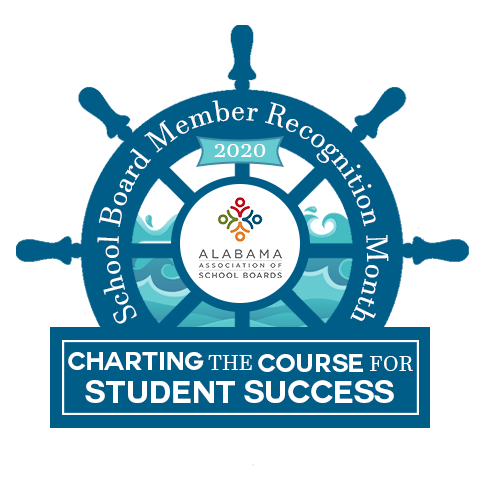 